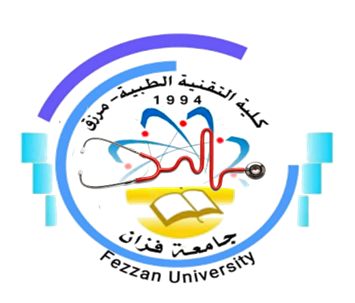 كلية التقنية الطبية/ مرزقنموذج توصيف مقرر دراسياهداف المقرر:1 تعريف الطالب بالأشكال الصيدلانية المختلفة .2. تعريف الطالب بمواصفات الاشكال الصيدلانية.3. تعريف الطالب بمميزات وعيوب الاشكال الصيدلانية.4. تعريف الطالب بطرق تحضير وتخزين الاشكال الصيدلانيةمحتويات المقرر:طرق التدريس: محاضرات                                                 تجارب عمليةطرق التقييم:المراجع:رئيس القسم: ا.مبروكة محمد عبداللهمنسق الجودة: أ. حنان الحاج عليرئيس قسم الجودة:/ أ. خديجة عبدالسلام سعد1اسم المقرر و الرمزصيدلانيات 3 PT506 2منسق المقررأ.مبروكة محمد عبدالله م.وفاء ابراهيم3القسم / الشعبة التي تقدم البرنامجقسم تقنية الادوية4الأقسام العلمية ذات العلاقة بالبرنامجلا يوجد 5الساعات الدراسية للمقرر456اللغة المستخدمة في العملية التعليميةاللغة العربية/ الإنجليزية7السنة الدراسية/ الفصل الدراسيالسنة الرابعة - الفصل الخامس9تاريخ و جهة اعتماد المقررجامعة سبها 2017الموضوع العلميعدد الساعاتمحاضرةمعملتمارينالمستحضرات الزرقية523-خصائص المستحضرات الزرقية523-التنافرات الدوائية523-الصيدلة الحيوية والتوافر الحيوي للأدوية (الجزء الاول)523-الصيدلة الحيوية والتوافر الحيوي للأدوية (الجزء الثاني)523-الصيدلة الحيوية والتوافر الحيوي للأدوية ( الجزء الثالث)523-الحركية  الدوائية ، الجرعة و العوامل المؤثرة عليهاالامتصاص وطرق الامتصاص 22--الحركة الدوائية ،كيفية انتشار عبر الجدار المبطن  لأمعاء 22--طرق اعطاء الدواءالعوامل  التي يعتمد عليها امتصاص الدواء22--حركية التفاعلات الكيميائية (الجزء الاول)22--حركية التفاعلات الكيميائية ( الجزء التاني)22--مستحضرات الحقن 523تطرق التقييمتاريخ التقييمالنسبة المئوية1 تقارير معمليةأسبوعيا102امتحان نصفيالاسبوع السادس – الحادي عشر203امتحان  نهائي عملي الاسبوع الثاني عشر204امتحان نهائي  نظري الاسبوع الثالث عشر50المجموعالمجموعالمجموع100%عنوان المراجع السنةالمؤلفعلم الصيدلانيات1993رولا محمد قاسم وآخرونتطبيقات عملية في علم الصيدلانيات2012ميسون الفاخوريعلم الدواء الحديث2009سام بدوي الحلاق